               جامعة بغداد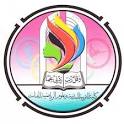 كلية التربية البدنية وعلوم الرياضة للبناتاثر الالعاب الصغيرة في السلوك الاجتماعي وتعلم بعض المهارات الاساسية بكرة اليداعداد الطالبةرنين صباحالمشرفة سجى خالد1440                                                                   2019
بسم الله الرحمن الرحيم"سبح لله مافي السموات والارض وهو العزيز الحكيم. له ملك السموات والارض يحيي ويميت وهو على كل شيء قدير. هو الاول والاخر والظاهر والباطن وهو بكل شيء عليم " "صدق الله العلي العظيم"سورة الحديد اية ( 1-3)شكر وتقديروفاء ً وتقديرا ً وإعترافا ً مني بالجميل أتقدم بجزيل الشكر لأولئك المخلصين الذين لم يألوا جهداً في مساعدتنا في مجال البحث العلمي، وأخص بالذكر الأستاذة الفاضلة: سجى خالد على هذه الدراسة وصاحبة الفضل في توجيهي ومساعدتي في تجميع المادة البحثية، فجزاها الله كل خير.

ولا أنسي أن أتقدم بجزيل الشكرالى زوجي العزيز....."الذي كان في جانبي  طيلةالفترة الدراسية,

وأخيراً ,أتقدم بجزيل شكري إلي كل من مدوا لي يد العون والمساعدة في إخراج هذه الدراسة علي أكمل وجه.
الباحثرنين صباحأهداءالى من احمل اسمه بكل فخر يامن يرتعش قلبي لذكراك اهدي له بحثي ابي الغاليالى من سهرة الليالي لراحتنا ينبوع الصبر والحنان والحب نبض قلبي أميالى اخواتي واخوانيالى اسرتي الثانيةالذين كانو معي دائما اهله زوجيالى من كان معي في مر الحياة وحلوها ومصاعباهاالذي كان الدعم والسند لي زوجي الحبيبالى كل من وقف بجانبي صديقاتي واخواتيالى استاذتي الفاضلة سجى خالدملخص البحثأثر ألألعاب الصغيرة في السلوك الاجتماعي وتعلم بعض المهارات الأساسية بكرة اليد لطالبات المرحلة المتوسطةللطالبة :رنين صباح                                   بأشراف م.م سجى خالد………………………………………………………………………تمكن اهمية البحث في استخدام الالعاب الصغيرة لتعليم الطالبات بعض المهاراة الاساسية بكرة اليد وتاثير في سلوكهن الاجتماعي.أما مشكلة البحث برزت المشكلة في التعرف على مدى تاثير الالعاب الصغيرة في السلوك الاجتماعي وتعلم بعض المهارات الاساسية بكرة اليد .وهدف البحث في التعرف على تاثير الالعاب الصغيرة في السلوك الاجتماعي لدى الطالبات وافترضة الباحثة وجود فروض ذات دلاله احصائيه بين الاختبارات القبلية والبعدية لمجموعتي البحث التجريبية والضابطة في السلوك الاجتماعي وتعلم بعض المهارات الاساسية بكرة اليد .اما منهج الباحثة فاعتمدت الباحثة على  المنهج التجريبي لملائمته لطبيعة البحث للوقوف على التغير الذي يطراء والاختلاف الذي ينشأ بين المجموعتين نتيجة لتلقي احدهما لتأثير عامل معين وحرمان المجموعة الاخرى من تاثير هذا العامل .اما عينة البحث المتمثلة بطالبات الصف الاول متوسط البالغ عددهم (155)طالبة,وهم يمثلون المجتمع الاصلي ,وتم اختيار عينة البحث بالطريقة العشوائية الى مجموعتين المجموعة التجريبية ومؤلفة من (15) طالبة والمجموعة الضابطة مؤلفة من (15) طالبة و(4) طالبات للتجربة الاستطلاعية ولايجاد التجانس بين افراد العينة استعملت الباحثة الوسائل الاحصائية المناسبة للمجموعتين التجربية والضابطة وبعد معالجت البيانات توصلت الى عدد من الاستنتاجات منها ظهور فروق معنوية بدلالة احصائية بين نتائج الاختبار القبلي ونتائج الاختبار البعدي للمجموعتين التجربية والضابطة في اختبارات البحث ولصالح الاختبار البعدي .اما اهم التوصيات فكانت اعتماد منهج الالعاب الصغيرة المقترح للصف الاول المتوسط وكذلك اجراء بحوث مشابهة لمعرفة تاثير الالعاب الصغيرة في السلوك الاجتماعي للطالبات .قائمة المحتوياتقائمة الجداولالباب الأول1- 1 مقدمة البحث وأهميته1-2  مشكلة البحث1-3 أهداف البحث1- 4 فرضيات البحث1-5 مجالات البحث1-5-1المجال الزمني1-5-2المجال البشري1-5-3المجال المكاني1-6تحديد المصطلحاتمقدمه البحث وأهميته :       1-1      أن جميع الدول المتقدمة ودول العالم الثالث  تهتم  بالألعاب الرياضية ،سواء كانت فرديه أو جماعية لما إضافة من ألمتعه والجمال والتشويق عند مشاهدة هذه الألعاب من قبل الجماهير. وتشكل الألعاب الصغيرة في الجانب الرياضة أهمية كبيرة  لما لها من تأثير على الطالبات  من جميع النواحي  والجوانب وهي توفير كافة المستلزمات التي تأخذ بهم نحو الأحسن لتطوير مستواهم وكذلك تتيح لهم الفرص المناسبة لتعبير عن رغباتهم وميولهم وحاجاتهم الطبيعية فضلا عن المتعة التي يكتسبنها من خلال مزاولتهن لها سواء كانت هذه المتع معرفية فكرية أو بدنية ومهاريه أو نفسية على أن يكون بشكل مخطط له خلال الوحدات التعليمية وتقدمها بشكل ايجابي التي يمكن ملا حظتها من خلال مستوى نتائج الأداء. أن الألعاب الصغيرة تشكل جزء هام ومكانه مرموقة بين الألعاب والأنشطة المتعددة وتشكل حيزا مهما في التدريب على المهارات الحركية والبدنية والوظيفية وغيرها وأصبحت من المقومات التي يحتاج إليها إي برنامج تعليمي تدريبي للفئات العمرية المختلفة حيث يمكن وضع مناهج تدريبية مناسبة مستندة على الألعاب الصغيرة وبشكل مبرمج للوصول إلى نتائج في التطور وتحقيق مستوى عالي في ألأداء .أن كل نوع من أنواع الأنشطة الرياضية يحتاج إلى سلوك معين إثناء ممارسة الأنشطة الرياضية وان كل طالبه لها سلوك معين لتتعامل به مع الطالبات الأخريات ولو أخذنا بنظر الاعتبار أن السلوك يختلف من طالبة لآخرى ومن نشاط رياضي  إلى آخر سنجد أن السلوك وانعكاساته تختلف من لعبة الى آخرى وبالذات الألعاب الفرقية على وجه الخصوص لعبة كرة اليد ففيها تظهر أنواع مختلفة من السلوك خلال الأداء حيث يضهر السلوك الاجتماعي معبر عن العلاقات بين ألطالبات مع بعضهن البعض  ويتناول علاقة الطالبة  مع الجماعة وعلاقتها مع البيئة الاجتماعية التي جاءت منها. ولكون لعبة كرة اليد هي لعبة جماعية متتعدة المهارات ومتغيرة المواقف تحتاج إلى الطريقه المميزة لتعلم المهارات وإتقانها ,وهي أيضا تتطلب سلوكيات مختلفة حسب الموقف التعليمية .ومن هنا جاءت أهمية البحث في أستخدم هذه الألعاب الصغيرة لتعليم الطالبات بعض المهارات الأساسية بكرة اليد ومدى التأثيرهذه الالعاب في سلوكهن  الاجتماعي.:مشكله البحث 2-1يلاحض كل من يعمل في مجال التربية افتقاره إلى حد كبير إلى أنواع من الأساليب والطرق التعليمية لفهم السلوك الحركي والاجتماعي للطالبات في كثير من المدارس ولا يزال تعليم هؤلأ الطالبات في الكثير من المدارس بعيدا جدا عن الكثير من الأساليب التعليمية في المواقف التعليمية المختلفة.وهنا قامت الباحثة بوضع مجموعة من الألعاب الصغيرة كنوع من الأسلوب التعليمي القائم على الفهم الصحيح لطبيعة الطالبات وخصائصهن وسلوكهن الاجتماعي والحركي ومن هنا برزت مشكلة البحث في التعرف على هذه الألعاب الصغيرة ومدى تاثيرها  في السلوك الاجتماعي ولتعلم بعض المهارات الأساسية بكرة اليد.    أهداف البحث : 3-11-التعرف على مدى تأثير الألعاب الصغيرة في السلوك الاجتماعي لدى الطالبات02- إعداد العاب صغيرة جماعية لتعلم المهارات الأساسية بكره اليد03- التعرف على اثر العاب الصغيرة الجماعية المعدة في السلوك الاجتماعي وتعلم بعض المهارات الأساسية   بكره اليد.فروض البحث: 4-11- هناك فروق ذات دلاله احصائيه بين الاختيارات القبلية والبعديه لمجوعتي البحث التجريبية والضابطة في السلوك الاجتماعي وتعلم بعض المهارة الاساسية بكره اليد .2- هناك فروق فرديه ذات دلاله احصائيه بين الاختيارات ألبعديه ولمجموعتي البحث الضابطة وتجريبية ولصالح المجموعة التجريبية في المهارات.مجالات البحث : 5-1المجال البشري : تلاميذ الصف الأول متوسط .  1-5-1المجال الزمني : 17/2/2019 ولغاية 4/4/2019. 2-5-1المجال المكاني : الساحة الرياضية لمدرسة أسيا بنت مزاحم . 3-5-1 تحديد المصطلحات :  6-1الألعاب الصغيرة : هي مجموعة العاب متعددة الجوانب التي تؤديها طالبه أو أكثر وتقسم إلى مجموعات متجانسة تختلف كل مجموعة عن غيرها بالنسبة إلى تأثيرها التربوي والتعليمي والى طبيعة النشاط.()2_السلوك الاجتماعي : هو محصلة الإمكانيات والقدرات التي يمتلكها الفرد بتفاعلها مع القوة الاجتماعية المختلفة التي يتفاعل معها ومن خلال ذالك يتحكم في طبيعة السلوك للفرد عدد من العوامل المتداخلة والمتفاعلة مع بعضها كاللغة والقيم الخلقية والروحية والاجتماعية التي يتمسك بها أفراد المجتمع الواحد ويحافظ عليها لأنها تميزه عن غيره من المجتمعات الأخرى( ) .	الباب الثاني 2- الدراسات النظرية والدراسات المتشابهة 2-1الدراسات النظرية 2-1- 1الالعاب الصغيرة.2-1-2 مفهوم الألعاب الصغيرة وإغراضها2-1- 3 أهمية الألعاب الصغيرة .2-1-4 أهداف الألعاب الصغيرة .2-1-5 خصائص الألعاب الصغيرة .2-1- 6السلوك الاجتماعي.2-1-6-1عناصر السلوك الاجتماعي.2-1-6-2 تركيب السلوك الاجتماعي2-1-6-3 مميزات السلوك الاجتماعي2-1-7 المهارات الأساسية للعبة كرة اليد2-1-7-1 مسك الكرة2-1-7-2 مهارة المناولة والاستلام2-1-7-3 مهارة الطبطبة 2-2  الدراسات السابقة والمشابهة. 2-2-1 (دراسة رابحة محمد لطفي ,2001)2- الدراسات النظرية والمشابهة2-1 الدراسات النظرية :2-1-1 الألعاب الصغيرة:يعد اللعب  ظاهرة اجتماعية نشأت تاريخياً و هي نوع مستقل من أنواع النشاط الرياضي كما يمكن أن يكون اللعب وسيلة لمعرفة الذات واللهو و وسيلة للتربية البدنية والاجتماعية العامة ووسيلة للرياضة وعنصراً لثقافة الشعوب( ). كما يمكن الإشارة إلى مفهوم اللعب بأنه " نشاط موجه أو غير موجه يكون على شكل حركة أو عمل يمارس فردياً أو جماعياً ويستثمر طاقة الجسم الحركية والذهنية ، ويمتاز بالسرعة والخفة لارتباطه بالدوافع الداخلية ولا يتعب صاحبه ، ويصبح جزءا من حياتها ولا يهدف إلا للاستمتاع () كما إنها وسيلة من وسائل التربية البدنية الحديثة لمن يزاولها من الطالبات، وهي أيضا" نشاط رياضي يساعد في تطوير الأداء الحركي للألعاب الرياضية، وتُمارس على وفق قواعد لعبة سهلة وغير ثابتة، ويمكن تغييرها وتصعيبها تدريجياً، وهي لا تحتاج إلى تحضير كبير أو أدوات كثيرة أو مكان خاص فهناك ألعاب تطور حب المنافسة والتغلب على الآخرين.() فضلاً عن ذلك فان الطالبات يحتجن إلى ممارسة تلك الألعاب وذلك لأن تلك الألعاب تعمل على إكسابهن الخبرة الاجتماعية عن طريق الاحتكاك بطالبات الآخريات في جو يسوده روح المرح واللعب  فان كثيرا من الطالبات الاتي يعيشونه في المدن يقطنون في أحياء متأخرة ، إذ يتفشى الانحراف ، و لا تسمح البيئة بنمو الخبرات الاجتماعية النظيفة وفي مثل هذه الحالة تصبح المدارس مكاناً تجد فيه الطالبات  فرصة للاختلاط النظيف ، إذ تهيئ لهم التربية البدينة والنفسية والاجتماعية جواً نظيفاً للعب معاً . كما إن الخبرات الاجتماعية كثيرة لدرجة لا يمكن حصرها وبالإمكان رسم الخطط لحدوثها في الألعاب  فالتعاون لا يمكن أن يحدث إلا إذا قام كل جزء بنصيبه من العمل وحده ().2-1-2ﻤﻔﻬﻭﻡ ﺍﻷﻟﻌﺎﺏ ﺍﻟﺼﻐﻴﺭﺓ ﻭ ﺃﻏﺭﺍﻀﻬﺎﺘﻌﺩ ﺍﻷﻟﻌﺎﺏ ﺍﻟﺼﻐﻴﺭﺓ ﺃﺴﺎﺴﻴﺔ وﻫﺎﻤﺔ ﻓﻲ ﺴﺒﻴل ﺍﻻارتقاء ﻓـﻲ ﻤﺠـﺎﻻﺕ ﺍﻟﺘﻌﻠـﻴﻡ ﻭ ﺍﻟﺘـﺩﺭﻴﺏ ﺒﺎﻋﺘﺒﺎﺭﻫﺎ ﻭﺴﻴﻠﺔ ﺘﺭﺒﻭﻴﺔ ﻫﺎﻤﺔ ﻤﻥ ﻭﺴﺎﺌل ﺍﻟﺘﺭﺒﻴﺔ ﻋﻥ ﻁﺭﻴﻕ ﻤﻤﺎﺭﺴﺔ ﺍﻷﻨﺸﻁﺔ ﺍﻟﺭﻴﺎﻀﻴﺔ .وﻴﺭﻯ ﺍﻟﺒﻌﺽ ﻤﻔﻬﻭﻡ ﺍﻷﻟﻌﺎﺏ ﺍﻟﺼﻐﻴﺭﺓ ﻫﻲ ﻋﺒﺎﺭﺓ ﻋﻥ اﻟﻌﺎﺏ ﺒﺴـﻴﻁﺔ ﺫﺍﺕ ﻗـﻭﺍﻨﻴﻥ ﻏﻴـﺭ ﻤﻌﻘﺩﺓ ﻭ ﻴﻤﻜﻥ ﺍﻟﺘﻌﺩﻴل ﻓﻴﻬﺎ ﻭﻓﻘﺎ ﻟﻤﺴﺘﻭﻯ ﻗﺩﺭﺍﺕ ﺍﻟطالبات ﻓﻬﻲ ﻤﺠﻤﻭﻋﺔ ﻤﺘﻌﺩﺩﺓ ﻤـﻥ ﺍﻟﻌـﺎﺏ ﺍﻟﺠﺭﻱ ﻭﺍﻟﻜﺭﺍﺕ ﻭ ﺍﻷدوات ﻭ ﺍﻟﻌﺎﺏ ﺍﻟﻠﻴﺎﻗﺔ ﺍﻟﺒﺩﻨﻴﺔ  ﺍﻟﻤﻬﺎﺭﺍﺕ ﺍﻟﺤﺭكية ﺤﻴﺙ ﺘﺒﺘﻜﺭ ﻫﺫﻩ ﺍﻷﻟﻌﺎﺏ ﻤﻥ ﺍﺠل ﺘﺤﻘﻴﻕ ﺍﻷإغراض ﺍﻟﺘﻲ وﻀﻌﺕ ﻤﻥ ﺍﺠﻠﻬﺎ ﻟﻼارتقاء بالقدرات  ﺍﻟﻭﻅﻴﻔﻴﺔ ﻭ ﺍﻟﺒﺩﻨﻴﺔ ﻭ ﺍﻟﺫﻫﻨﻴﺔ ﻤﻊ ﺇﻀﻔة ﺠﻭﺍ ﻤﻥ ﺍﻟﻤﺭﺡ ﻭ ﺍﻟﻤﻨﺎﻓﺴﺔ ﺒﻴﻥ الطالبات المتنافسات  ﻤﻤﺎ ﻴﺠﻌل ﺍﻟﻤﺩرسات ﺇﻟـﻰ ﺍﻹﺴـﻬﺎﻡ   ﺍﻟﻔﻌﺎل ﻓﻲ ﻜﻴﻔﻴﺔ ﺍﺨﺘﻴﺎﺭ ﺍﻷﻟﻌﺎﺏ ﻭ ﺃﺴﺱ ﺍﺒﺘﻜﺎﺭﻫﺎ ﺃﻭ ﺍﻷإغراض ﺍﻟﺘﻲ ﻴﻤﻜﻥ ﻟﻠﻌﺒﺔ ﺃﻥ ﺘﺤﻘﻘﻬـﺎ ﻤـﻥ   ﺍﺠل ﺘﻁﻭﻴﺭ ﻭﺴﻴﻠﺔ ﺍﻟﺘﺩﺭﻴﺏ ﺒﺈﻀﻔﺎﺀ ﺍﻟﺼﻴﻐﺔ ﺍﻟﺘﻨﺎﻓﺴﻴﺔ ﺍﻟﺘﻲ ﺘهﺘﻡ ﺒﻬﺎ ﻫﺫﻩ ﺍﻷﻟﻌﺎﺏ .() ﻭ ﻴﻤﻜـﻥ ﺘﻨﻔﻴـﺫﻫﺎ ﺒـﺄﺩﻭﺍﺕ ، ﻓﻬﻲ ﻋﺒﺎﺭﺓ ﻋﻥ ﺍﻟﻌﺎﺏ ﻤﺨﺘﺎﺭﺓ ﻻ ﺘﺤﺘﺎﺝ ﺇﻟﻰ ساحات كبيرة ، ﺒﺴــــﻴﻁﺔ ﻴﺴـﻬل ﺍﺴـﺘﺨﺩﺍﻤﻬﺎ  ﻭ ﺘﺩﺨل ﺍﻟﺸﻭﻕ ﻭ ﺍﻟﺤﻤﺎﺱ في ﺍﻟﺩﺭﻭﺱ ﺍﻟﺭﻴﺎﻀﻴﺔ()2-1-3 أهمية الألعاب الصغيرة:وهنا تظهر أهمية الألعاب الصغيرة في إتاحة الفرص للطالبات لتطوير قدراتهن الحركية كما يجب في هذه المرحلة زيادة الاهتمام والتركيز على الأداء من حيث شكل المهارة والدقة. كما أن هذه المرحلة ملائمة لكسب وصقل المزيد من المهارات المركبة واستخدامها في الألعاب الصغيرة لأنشطة رياضية معينة، كما أن تنمية وتطوير القدرات الحركية تنجز من خلال الحصص التي تتضمن تمارين والعاب ونشاطات رياضية وهذا ما توفره الألعاب الصغيرة أثناء الظروف المعقدة كضيق المساحة وتحديد عدد الممارسين، كذلك الألعاب الصغيرة تعتمد بشكل أساسي على الصفات البحتة (قوة، سرعة، مرونة، رشاقة..الخ)، والحركات الأصلية وأنماطها الشائعة فان ممارستها تتيح للطالبات اكتساب المهارات والقدرات الحركية خلال هذه الممارسة().إن ﺘﺤﺩﻴﺩ ﻤﻔﻬﻭﻡ ﺍﻟﻠﻌﺏ ﻟﻴﺱ باﻷﻤﺭ ﺍﻟﺒﺴﻴﻁ ﺒل ﺍﻨﻪ ﺃﻤﺭ ﻓﻲ ﻏﺎﻴﺔ ﺍﻟﺼﻌﻭﺒﺔ ،ﻓﻬﻨﺎﻙ ﻤﻔـﺎﻫﻴﻡ وﺃﺭئه ﻤﺘﻌﺩﺩﺓ ﻟﻜﺜﻴﺭ ﻤﻥ ﺍﻟﻌﻠﻤاء ﻭ ﺍﻟﻔﻼﺴﻔﺔ ﻭﺍﻟﺘﺭﺒﻭﻴﻴﻥ ﻭﻟﻜﻨﻬﻡ ﻴﺠﻤﻌﻭﻥ ﻋﻠﻰ ﺃﻫﻤﻴـﺔ ﺍﻟﻠﻌـﺏ وﺇﺴﻬﺎﻤﺎﺘﻪ ﻟﺘﻨﺸﺌﺔ ﺍلطالبات ﺤﻴﺙ ﻴﻌﺭﻑ ﻤﻔﻬﻭﻡ ﺍﻟﻠﻌﺏ" ﺒﺄﻨﻪ ﻨﺸﺎﻁ ﺤﺭ ﻤﻭﺠﻪ ﺃﻭ ﻏﻴﺭ ﻤﻭﺠـﻪ ﻴﻜـﻭﻥ ﻋﻠﻰ ﺸﻜل ﺤﺭكات ﺃﻭﻋﻤل ﻴﻤﺎﺭﺱ ﻓﺭﺩﻴﺎ ﺃﻭ ﺠﻤﺎﻋﻴﺎ ﻴﺴﺘﺜﻤﺭ ﻁﺎﻗﺔ ﺍﻟﺠﺴﻡ ﺍﻟﺤركية وﺍﻟﺫﻫﻨﻴﺔ يمتاﺯ ﺒﺎﻟﺴﺭﻋﺔ ﻭﺍﻟﺨﻔﺔ لأﺭﺘﺒﺎﻁﻪ ﺒﺎﻟﺩﻭﺍﻓﻊ ﺍﻟﺩﺍﺨﻠﻴﺔ و لاتتعب صاحبتها ﻭﺒﻬـﺫﺍ تتلقى الطالبة ﺍﻟﻤﻌﻠﻭﻤﺎﺕ ﻭﻴﺼﺒﺢ ﺠﺯﺀﺍ ﻤﻥ حياتها ﻭﻴﻬﺩﻑ ﺇﻟﻰ ﺍﻻﺴﺘﻤﺘﺎﻉ().ﻭﻴﻌﺩ ﺍﻟﻠﻌﺏ ﻨﺸﺎﻁا تمارسه ﺍﻟطالبة ﻴﺴﺎﻫﻡ ﻓﻲ ﺘﻜﻭﻴﻥ شخصيتها ﻭﺘﻁﻭﻴر ﻗﺩﺭﺍﺘـها ﺍﻟﺤركية وﺍﻟﺒﺩﻨﻴﺔ ﻭﺍﻟﺫﻫﻨﻴﺔ ﻓﻬﻭ ﻅﺎﻫﺭﺓ ﺴﻠﻭكية ﺘﺴﻭﺩ ﻋﺎﻟﻡ ﺍﻟﻜﺎﺌﻨﺎﺕ ﺍﻟﺤﻴﺔ إذ ﻴﻌـﺩ ﺍﻟﻠﻌـﺏ ﻭﺴﻴﻁﺎ ﺘﺭﺒﻭﻴﺎ ﻤﻬﻤﺎ ﻭﻫﻭ ﺃﺤﺩ ﺃﺩﻭﺍﺕ ﺍﻟﺘﻌﻠﻡ ﻭﺍﻜﺘﺴﺎﺏ ﺍﻟﺨﺒﺭﺓ().ﺤﻴﺙ أن ﺍﻟﺴﺭ ﻓﻲ ﺍﻟﻤﻴل ﺇﻟﻰ ﺍﻟﻠﻌﺏ ﻫﻭ ﺍﻟﺤﺎﺠﺔ ﺇﻟﻰ ﺍﻹﺤﺴﺎﺱ ﻭﺍﻟﺸﻌﻭﺭ ﺒﺎﻟﺤﺭﻴﺔ ﺍﻟﺘﻲ ﺘﻌﺩ ﻤﻥ ﺃﻫﻡ ﻤﻤﻴﺯﺍته ()ﻓﺎﻟﻠﻌﺏ هو ﺴﻠﻭﻙ ﻨﺎﺒﻊ ﻋﻥ ﺩﻭﺍﻓﻊ ﻭﺇﺜﺎﺭﺓ ﺩﺍﺨﻠﻴﺔ كما ﺍﻨﻪ فيﻅﺎﻫﺭا طبيعية ﻓﻁﺭﻴﺔ ﻟﻬﺎ ﺃﺒﻌﺎﺩﻫﺎ الفلسفية و ﺍﻻاجتماعية ﺍﻟﻬﺎﻤﺔ. 2-1-4 أهداف الألعاب الصغيرة :  وتعتبر الألعاب الصغيرة من بين الطرق التدريبية الحديثة والأكثر فعالية ، كما إن للألعاب الصغيرة أهدف كبيرة في تطوير الصفات البدنية وفي نفس الوقت تطوير المهارات الفنية والحركية للطالبات من اجل تكوين ذاكرة حركية للطالبة في المستقبل ومن بين تلك الأهداف :1. تطوير وتحسين الصفات البدنية .2. تحسين الأداء المهاري للطالبات .3. تطوير الصفات الإرادية لدى الطالبات مثل العزيمة، المثابرة، الثقة في النفس.4. إدخال عامل المرح والسرور إلى نفوس الطالبات .5. اكتساب الطالبات الصفات الخلقية الحميدة مثل :الإحساس بقيمة العمل الجماعي ،التعاون الطاعة وتحمل المسؤولية  ().2-1-5 خصائص الألعاب الصغيرة : 1. لا يشترط ممارستها طبقا لقواعد وقوانين دولية معترف بها إذ لا يرتبط فيها زمن اللعب وعدد الطالبات أو مساحة وحجم ومكان اللعب أو مواصفات الأدوات المستخدمة بأية اشتراطات أو قواعد دولية 2. سهولة تغيير قواعد وقوانين اللعبة بما يتناسب مع الظروف والمناسبات أو بما يتلاءم ومحاولة تحقيق بعض الأهداف الترويحية المعينة ،  وفي كثير من الأحيان يمكن قيام الطالبات بتحديد أو اختيار القوانين التي يرغبون في تطبيقها أثناء اللعب.3. عدم وجود مهارات حركية أو خطط ثابتة لكل لعبة ().2-1-6 السلوك الاجتماعي :مفهوم السلوك الاجتماعي :هو احد أنواع سلوك الإنسان حيث يتمثل هذا النوع بعلاقة الفرد بغيره من إفراد الجماعة لميول في الانتماء وتكوين العلاقات اجتماعية مع غيرة من الإفراد مما يترتب علية تأثير السلوك كل منهما بالأخر ويظهر ذلك عند ازدياد الروابط فيما بينهما ويتوقف ذلك على عدة عوامل منهما الخصائص الشخصية للفرد وقوة تأثير داخل الجماعة وخصائص إفراد الجماعة ويهدف هذا السلوك إلى المحافظة على كيان الفرد بوصفة عضوا في الجماعة ()ويعرف أيضا بأنه عبارة عن محطة إمكانيات وقدرات التي يمتلكها الفرد بتفاعلها مع القوى الاجتماعية للفرد عدد من العوامل المتداخلة والمتفاعلة مع بعضها كاللغة والقيم الأخلاقية والروحية والاجتماعية التي يتمسك بها إفراد المجتمع الواحد ويحافظ عليها لأنها تميزه عن غيرة من المجتمعات الأخرى ()2-1-6-1عناصر السلوك الاجتماعي : 1- الهدف :- إذ إن كل سلوك له هدف يسعى الفرد الى تحقيقه ويختلف من حيث اهميتة أو قيمته بالنسبة للفرد ()2-الاستعداد :-فالفرد يستجيب بأساليب مختلفة في الوصول إلى هدفه إذ يكن مستعدا أو مهيأ للقيام بالاستجابة للموقف الذي يعيشه .3-الموقف :-فالموقف يزود الفرد بالبدائل المختلفة التي تتطلب من الفرد الاختيار من بينهما وهذه المواقف تعطى الفرد الفرصة لكي تشبع حاجاته ويواجه مطالبة .4-التفسير :-يقوم الفرد بتفسير الموقف قبل إن يسلك أو يتعرف بطريقته معينة .5-الاستجابة :-فالفرد يستجيب ويتصرف ويسلك بالأسلوب الذي يعتقد انه سيعود إلى اكبر قدر من الإشباع .6-النواتج :- قد تأتي نواتج السلوك وأفعال الفرد محققة للهدف ومشبعة لمطالب الفرد وحاجته .وان هذه العناصر تمثل الاستجابة الفرد وردود الفعل لأي مشكلة كبيرة من المشكلات الكبيرة آو الصغيرة .والواقع إن السلوك الفرد عادة ما يحركه عدد كبير من المشكلات الصغيرة والكبيرة والتي تعمل كدوافع ومثيرات للسلوك في حياته اليومية .والسلوك بذلك نشاط كلي مركب ديناميكي يتضمن ثلاث جوانب يمكن تميزها فيه:- ()1-جانب المعرفي :- يدرك الفرد محاولة من مظاهر وإحداث مختلفة ويتفاعل معها برموز ومعاني معينة .2-جانب الانفعالي :-وهو الحالة الانفعالية التي تصاحب السلوك فالميل إلى الموضوع والتحمس إليه والإقبال عليه يمثل محركات ومنشطات للسلوك وان الشعور بالارتياح وعدم الارتياح حيال الموضوع السلوك يؤثر في تدعيم السلوك وانطفاء استجابته .3-جانب الحركي :- كالاستجابات الحركية لتعليمات وتنبيهات لقضية معينة .()2-1-6-2 تركيب السلوك الاجتماعي:يتأثر السلوك الاجتماعي سلوك الآخرين أو يؤثر فيهم وهو يشمل على تواجد بين الإفراد الجماعات لذا فهوا سلوك قبلي ينظمن ثلاث أنواع.()التركيب أو البناء : أي العناصر والتي يتكون منها الموقف2-عملية التفاعل : إي العلاقات بين العناصر والتركيب والبناء3-المضمون أو المحتوى : إي الموضوع الذي يدور حول التفاعل بين العناصر المختلفة()2-1-6-3 مميزات السلوك الاجتماعي:للسلوك الاجتماعي عدة مميزات :-يحمل السلوك الاجتماعي معان وأهداف أخلاقية من اجل التآلف والتودد والتعاون سعيا لتحقيق التوافق مع الجماعة والحصول على تقديرهم ،وظائفه تنظيم العلاقات بين الناس .سلوك مكتسب يتعلمه الفرد من تجربته السابقة وهو يتفاعل مع غيرة لذلك فهو يؤثر فيهم ويمكن إن يسيطر علية ويوجه من قبل الجماعة .يتنوع السلوك بحسب حاجات الفرد والمواقف التي تواجهه والناس الذي يتفاعل معهم وكذلك سلوك الآخرين تجاهه.يظهر الفرد ويوجهه نحو الآخرين بهدف الاتصال بهم والتأثير عليهم بحسب تجاربه وخبراته السابقة ووفقا لحاجاته .إن السلوك الاجتماعي يمكن ملاحظته عندما يكون مباشرا ويمكن استنتاجه عندما يكون موضوعيا ويستدل ع كونه اجتماعيا من الغرض الذي يحققه ()2-1-7 المهارات الأساسية لكرة اليد:-المبادئ الأساسية لأية لعبة من الألعاب هي الركيزة القوية التي تبنى عليها اللعبة وعلى إتقانها يتوقف الى حد كبير نجاح اللاعب او الفريق وتقدمه ، وكرة اليد كأية لعبه من هذه الألعاب لها مبادئها او مهاراتها الأساسية والتي تعد بمثابة العمود الفقري لها والركن الأساس والفعال في تحقيق الفوز لاي فريق ، لذلك فأن القدرة على الإتقان الصحيح لهذه المهارات سوف تعمل على الارتقاء بالمستوى الفني والجماعي المطلوب ، حيث عرفها كل من هانز جيرد شتاين اوجار فيد رهوف بانها " كل الحركات الهادفة والاقتصادية للمجهود مع إتباع القواعد القانونية للعبة(). والمهارات الأساسية لكرة اليد تعد من العوامل المهمة والضرورية لرفع مستوى اللاعب فهي " كل الحركات التي ينبغي على اللاعب تنفيذها وحسب الظروف التي تطلبها اللعبة لغرض الوصول الى النتائج الايجابية والاقتصادية في المجهود وتأخر حالة التعب ()تعرف المهارة بأنَّها" مقدرة الأفراد على التوصل إلى نتيجة ما من خلال القيام بأداء واجب حركي بأقصى درجة من الإتقان وبأقل قدرة من الجهد في أقل زمن"() فالمهارة في أية لعبة رياضية هي " قدرة الفرد على أداء مجموعة من الحركات الخاصة التي تتطلبها اللعبة بدقة وكفاية ونجاح"()0وتعد القاعدة الأساسية التي يمكن من خلالها بناء الألعاب الرياضية , إذ يتوقف على آتقانها الى حد كبير نجاح اللاعب والفرق معاً فمنهم من يقصد بها الفعاليات الرياضية ومنهم من يقصد بها الحركات الرياضية التي تتصف بالمهارة عند أدائها "().وعرفت المهارة تعريفات عدة منها"القدرة على القيام بعمل بشكل يتسم بالدقة والسهولة والسيطرة والأقتصاد في الجهد" ()وقد صنف(كمال عارف وسعد محسن1989) فقسما المهارات الأساسية بكرة اليد الى(). مسك الكرة.استقبال الكرة.مناولة أو تمرير الكرة.تنطيط الكرة ( الطبطبة ).التصويب.الخداع0   وستتطرق الباحثة للمهارات الأساسية قيد البحث:                               2-1-7-1 مسك الكرة:-يعد مسك الكرة من المهارات المهمة إذ أنَّ عدم إتقان المتعلم لهذه المهارة لايمكنه من أداء بقية المهارات الأخرى لذا كان من الواجب عليه أن يحسن مسكها ليتمكن من التصرف بها حسبما يقتضيه الموقف بصورة صحيحة وهي أُولى المهارات بكرة اليد،ومنها ينطلق اللاعب لأداء المهارات الأُخرى جميعها ،من مناولة واستلام وتصويب،لذلك وجب الاهتمام بها ويكون مسك الكرة إمَّا باليد الواحدة أو بكلتا اليدين وعلى وفق وضعية اللاعب والمنافس ،فإذا كان اللاعب المنافس بعيداً ولايشكل خطورة على الكرة يمكن مسك الكرة بيد واحدة أمَّا إذا كان قريباً ويمكن أنَّ يقطع الكرة أو يشتتها فيكون مسك الكرة باليدين امام الصدر ()2-1-7-2 المناولة والإستقبال:-  تعد مناولة الكرة من المهارات المهمة في لعبة كرة اليد، فبواسطتها يمكن الوصول الى هدف الفريق المنافس والمناولة الجيدة لا تقل أهمية عن عملية التصويب، وأفراد الفريق الذين يجيدون مناولة الكرة يستطيعون الوصول الى هدف الخصم مرات عديدة وتسجيل الأهداف، عكس الفريق الذي لا يجيد أفراده المناولة فإن فرصة وصولهم الى هدف الفريق المنافس تكون قليلة، وهذا بالتأكيد له تأثير سلبي في عدد الأهداف المسجلة، ومن خلال حسن المناولة بين اللاعب يمكن إحداث كثير من الثغرات بين صفوف المدافعين والتي يمكن من خلالها تسجيل الكثير من الأهداف()"إنَّ مهارة الإستلام من المهارات المهمة في الخطوات الأُولى إذ انه يجب التركيز على إجادة اللاعبين لها فغالباً ماتكون مادة مثمرة إذا ما أٌحسن تعلمها وإتقانها من البداية"()ويذكر (ضياء الخياط ونوفل الحيالي 2001)"إنَّ الهجوم يعتمد على الإستلام الصحيح والدقيق للكرة سواء أكان من الثبات أم من الحركة أم من القفز كما أنَّإتقان هذه المهارة يساعد اللاعب على سرعة التصرف ،وغالباً ما يكون الفريق الفائز هو الذي يرتكب لاعبوه أقل عدد من الاخطاء عند آستلام الكرة"()وترتبط مهارتا آستلام الكرة ومناولتها الواحدة بالأُخرى ما يجعل أمر التفريق بينها صعباً وعلى اللاعب المناول أن يتذكر دائماًأنَّ المناولة الجيدة هي التي يمكن أن يتسلمها الزميل بسهولة ان مهارة المناولة هي من المهارات الهجومية الاساسيه في لعبة كرة اليد ، والتي تعتمد عليها اللعبه بشكل أساسي وقد عرف الوليلي المناولة بأنها " حركه فنيه (مهارة) تفيد في الربط بين اللاعب وزملائه المهاجمين بواسطة الكره0 "().استخدمت الباحثة المناولة السوطية من مستوى الرأس لملاءمتها طبيعة البحث ومستوى الطالبات1-المناولة والاستلام من مستوى الراس:تعد” المناولة من مستوى الرأس من أكثر أنواع المناولات استعمالا ً في لعبة كرة اليد،وهي الأكثر شيوعا وتؤدى هذه المناولة اما برفع الكرة فوق مستوى الكتف مباشرة بواسطة الذراع الرامية ومساعدة الذراع الاخرى، او بسحب الكرة من مستوى الصدر الى الاسفل وبمساعدة الذراع الثانية الى الخلف، ثم يقلب الذراع بدوران مفصل المرفق لتوجية الكرة الى الجهة التي ترمى اليها،وتشكل الذراع الرامية زاوية قائمة من مفصل المرفق ثم تدفع الكرة الى الأمام مع دوران الكتف وامتداد الذراع الى الأمام في حركة متابعة خلف الكرة وتكون الساق الأمامية معاكسة للذراع الرامية في أثناءالرمي ويستعمل هذا النوع من المناولة في المسافات المتوسطة0()2-1-7-3 الطبطبة :هي"توافق عضلي عصبي بين أعضاء الجسم جميعها وتؤدى باليد بتناسق وآنسجام وسيطرة دون تصلب أو توتر شريطة أن تستعمل في الظرف المناسب والمكان المناسب لكي لا تكون سبباً في ضياع مجهودات الفريق، وتؤدى المهارة بدفع الكرة على الأرض بأصابع اليد المفتوحة لترتد إليها ثانية ويكون نظر الطالب موزعاً بين الساحة والكرة ليتسنى نقلها في الوقت المناسب مع مراعاة المسافة التي تدفع إليها الكرة وآرتفاعها في أثناء الطبطبة بحيث تتناسب طردياً مع سرعة حركة الطالب"().    2-2 الدراسات المشابهة:  (دراسة رابحة محمد لطفي ,2001)(1) .تأثير برنامج الألعاب الصغيرة على السلوك العدواني لدى تلميذات المرحلة الإعدادية بدولة الإمارات العربية المتحدة ,هدف البحث على تأثير الألعاب الصغيرة على السلوك العدواني لدى تلميذات المرحلة الإعدادية .استخدمة الباحثة المنهج التجريبي إذ تم تطبيق البحث في مدرسة البيضاء الإعدادية للبنات بإمارة رأس الخيمة التعليمية وبلغ عدد العينة 250 تلميذة وبأعمار من (13-14)سنة واستنتجت الباحثة 1- برنامج الألعاب الصغيرة المقترح من قبل الباحثة له تأثير ايجابي على تحسين السلوك العدواني لدى إفراد العينة  2-تعديل السلوك بشكل عام يتطلب التدريب والإرشاد والتوجيه المستمر لفترة طويلة إلا إن نسبة التغير في السلوك العدواني أدى إلى ضبط عدوانيتهن وتوافقهن وخلق شخصية جديدة سوية للتلميذات و أوصت الباحثة 1-باستخدام برنامج الألعاب الصغيرة المعدة من قبل الباحثة وتنفيذه في المرحلة الإعدادية لما له من تأثير على سلوكياتهن 2-الاهتمام بالألعاب الصغيرة وتوفير الأماكن الملائمة لممارستها خاصة في العطلة الأسبوعية وكذالك في العطلات الصيفية                                                              الباب الثالث                                                                                                                                                                                              3 - منهجية البحث وإجراءاته الميدانية:3-1 منهج البحث.3-2 مجتمع البحث وعينته.3-3 وسائل البحث وأدواتة وأجهزته.3-3-1 وسائل البحث. 3-3-2 أدوات البحث وأجهزته .3-4 تحديد المهارات الاساسية قيد البحث.3-4-1 الإختبارات المستخدمة في البحث: 3-4-1-1 آختبار المناولة والإستلام .3-4-1-2 اختبار الطبطبة3-4-2 التجربة الإستطلاعية.3-4-3 الأسس العلمية للإختبارات:3-4-4  صدق الإختبارات.3-4-5  ثبات الإختبارات.3-4-6  موضوعية الإختبارات.3-5 إجراءات البحث الميدانية:3-5-1 الإختبار القبلي.3-5-2 المنهج التعليمي.3-5-3 الإختبار البعدي.3-6 الوسائل الإحصائية.3- منهج البحث وإجراءاته الميدانية3-1 منهج البحث:-آعتمدت الباحثة المنهج التجريبي لملاءمته لطبيعة البحث للوقوف على التغير الذي يطرأ والإختلاف الذي ينشأ بين المجموعتين التجريبية والضابطة نتيجة تلقي إحداهما لتأثير عامل معين وحرمان المجموعة الأخرى من تأثير هذا العامل"()3-2 مجتمع البحث وعينته :- تم اختيار مجتمع البحث وعينته والمتمثل بطالبات الصف الأول متوسط البالغ عددهم (155) طالبة، وهم يمثلون المجتمع الأصلي،وتم اختيار عينة البحث بالطريقة العشوائية (30) طالبة،وتم تقسيم العينة الى مجموعتين المجموعة التجريبية مؤلفة من(15)طالبة و المجموعة الضابطة مؤلفة من(15)طالبة و(4)طالبات للتجربة الاستطلاعية ولإيجاد التجانس بين أفراد العينة استعملت الباحثة الوسائل الإحصائية المناسبة للمجموعتين التجريبية والضابطة ، وكما مبين في الجدول (1) وأجرت العمليات الإحصائية الخاصة بالتكافؤ بين المجموعتين التجريبية والضابطة كما في الجدول (2).الجدول(1)يبين تجانس العينة  من حيث ( العمر - ألكتله - الطول )يتبين مما جاء في الجدول (1) أنَّ قيم معامل الالتواء انحصرت بين (±3) مما يدل على تجانس عينة البحث الجدول(2)التكافؤ بين المجموعتين التجريبية والضابطة في الاختبارات المختاره.دال تحت مستوى دلالة0,05 ودرجة حرية 283-3 وسائل البحث وأدواته وأجهزته:3-3-1 وسائل البحث :-آستعانت الباحثة بأدوات عديدة تتماشى مع طبيعة البحث، كما استخدمت الكثير من الوسائل للحصول على المعلومات والبيانات المطلوبة وهي:-المصادر والمراجع العربية والأجنبية.-اسماء الخبراء الذين تم عرض الاستمارة حول المهارات الأساسية التي تناسب العينة بالاضافة الى الاختبارات المناسبة للمهارات المختارة وكذلك مقياس السلوك الاجتماعي في الملحق (1). -مجموعة من الالعاب الصغيرة المستخدمة بالبحث(2).3-3-2 أدوات البحث وأجهزته :-- كرات يد عدد (15) رقم 2.- ساعة توقيت الكترونية عدد (2).- شواخص متوسطة عدد (6)0- ميزان قياس الوزن.- شريط قياس الطول.- شريط لاصق ملون عرض (5) سم عدد (4) .لعرض الافلامcd-                                  - حائط0- أفلام تعليمية للمهارات.- صور توضح المهارات.3-4 تحديد المهارات الأساسية قيد البحث:-  بعد الاطلاع على العديد من المصادر العلمية في مجال لعبة كرة اليد والتي تناولت المهارات الحركية الأساسية قامت الباحثة بالاستعانة بتلك المصادر في تحديد بعض المهارات الاساسية التي تناسب عينة البحث . قامت الباحثة بتحديد الاختبارات المناسبة لتلك المهارات وعرضها على مجموعة من الخبراء والمبين اسمائهم في الملحق(1). 3-4-1 الإختبارات المستخدمة في البحث:- تم آستخدام الإختبارات الآتية بعد أن تم آستخراجها من المصادر الخاصة بكرة اليد، وتم عرضها على الخبراء والمختصين لمعرفة مدى ملاءمتها لعينة 3-4-1-1 آختبار المناولة والإستلام على الحائط في 30 ثا () .- الغرض من الإختبار :- قياس التوافق وسرعة المناولة والإستلام على الحائط 0- الأدوات اللازمة  :- كرة  يد عدد ( 1 ) , حائط مستوي ذو آرتداد جيد , ساعة توقيت يدوية عدد (2).- وصف أداء الإختبار :- تقف الطالبات على بعد (3م ) من الحائط، وعند سماع صوت  الصافرة تقوم الطالبة بمناولة الكرة واستلامها على الحائط واستمرار المناولة لأكثر عدد ممكن من المرات في(30ثا).- التسجيل :- تحسب عدد المناولات في الزمن المحدد (يحسب عدد مرات آستلام الكرة).3-4-1-2 آختبار المحاورة (الطبطبة)المستمرة في آتجاة متعرج مسافة(30)م  ()0الهدف من الإختبار : قياس مستوى مهارة المحاورة 0الأدوات اللازمة : كرة يد عدد(1) ، شواخص عدد(5) ، ساعة إيقاف ،كرة يد 0وصف الاداء : تثبت خمسة شواخص على الأرض في خط مستقيم ،المسافة بين كل شاخص (3م ) ويرسم خط البداية والنهاية على مسافة (3م) من الشاخص الأول تقف الطالبات خلف خط البداية وعند الإشارة تقوم الطالبة بمحاورة الكرة مع الجري على شكل متعرج بين الشواخص ذهاباً وإياباً حتى يعبر خط النهاية -التسجيل:يحسب الزمن المسجل ذهاباً وإياباً من لحظة البدء حتى تخطي الطالبة خط النهاية. 3-4-2 التجربة الاستطلاعية :-" إنّ التجربة الاستطلاعية تدريباً عملياً للباحث للوقوف بنفسه على السلبيات والإيجابيات التي تقابله في أثناء إجراء الاختبارات لتفاديها مستقبلاً"() تاريخ التجربة يوم الاحد17/ 2 /2019الساعة التاسعة صباحا .- مكان التجربة : مدرسة اسيا بنت مزاحم .- العينة : تكونت عينة الاستطلاع من (4) طالبات من المرحلة المتوسطة- أهداف التجربة :تعريف فريق العمل المساعد بطبيعة الاختبارات ومعرفة مدى كفاءته .تلافي المعوقات التي تواجه الباحث أثناء تنفيذ الاختبارات .معرفة الزمن التقريبي الذي يستغرقه كل اختبار والوقت المستغرق لإجراء الاختبارات .التأكد من المعاملات العلمية للاختبارات .التعرف على الوقت الملائم للتمارين المستخدمة . التعرف على ملائمة التمرينات لأفرد العينة.3-4-3 الأسس العلمية للإختبارات:بعد تحديد الإختبارات الخاصة بالمهارات قيد البحث، قامت الباحثة بإيجاد الأسس العلمية لها والتي تعد شرطاً أساسياً من شروط ترشيح الإختبار لقياس أية ظاهرة.3-4-4  صدق الإختبارات:يعد معامل صدق الإختبار آحد المعايير العلمية المهمة التي يجب أن يتأكد منها واضع الأختبار، فصدق الإختبار "هو قدرته على قياس ما وضع من أجله.لذا آستخدمت الباحثة صدق المحتوى لآستخراج صدق الإختبارات من خلال عرض الإختبارات المرشحة على مجموعة من الخبراء والمختصين الذين آتفقوا على صدق الأختبارات من أجل الغرض الذي وضعت من أجله وبهذا اثبت الباحثة صدق آختباراتها 03-4-5  ثبات الإختبارات:-إنَّ الثبات يعني "الدقة التي يقيس بها الإختبار الظاهرة موضوع القياس،ويقصد بثبات الإختبارات"هو أن يعطي الإختبار النتائج نفسها إذا ما أعيد الإختبار على الأفراد انفسهم في الظروف نفسها. وآستخدمت الباحثة طريقة الإختبار وإعادة الإختبار لإيجاد معامل ثبات الإختبار تم تطبيق الإختباراتفي يوم 17/2/2019 على عينة مؤلفة من (4) طالبات ثم أعيد الإختبار على العينة نفسها وبالظروف نفسها بعد 4 أيام وفي يوم 20/2/2019. 3-4-6 موضوعية الإختبارات:الموضوعية تعني "عدم آختلاف المقدرين في الحكم على شيء ما،أوعلى موضوع معين.ولغرض آستخراج موضوعية الأختبارات،قامت الباحثة بمعالجة نتائج درجة محكمتين،لمفردات الإختبارات المرشحة للتطبيق وبحساب قيمة معامل الإرتباط البسيط كطريقة إحصائية،تم التوصل إلى أنها ذات موضوعية عالية.  3-5 إجراءات البحث الميدانية :-3-5-1 الإختبارات القبلية :- تم إجراء الإختبارات القبلية في تمام الساعة (9) صباحاً في يوم الإحد بتاريخ 17/2/2019 على ساحة المدرسة وبإشراف مباشر من الباحثة .3-5-2 البرنامج التعليمي المقترح بآستخدام الالعاب الصغيرة:-تم تصميم البرنامج المقترح بآستخدام الالعاب الصغيرة المتمثله بشرح مهارات كرة اليد وعرضها وبأستخدام صور وأفلام ونشرات تعليمية والخرائط ورسوم لتوضيحية الحركة في القسم الرئيس من الدرس في الجانب التعليمي وقامت الباحثة بتصحيح الأخطاء  مفردات البرنامج :-تضمن البرنامج 12 وحدات تعليمية على مدار الفصل الدراسي الثاني للعام الدراسي 2018-2019 بواقع 3دروس أُسبوعياً لكل وحدة مدة الدرس 45 دقيقة تم وضع وحدة تعريفية واحده مؤلفة من(3دروس) بلعبة كرة اليد لمساعدة الطالبات(للمجموعتين التجريبية والضابطة) للتعرف على اللعبة والملعب واللاعبين في يوم(17/2/2019) قبل البدء بالبرنامج قسمت الوحدات للمجموعة التجريبية كالآتي :- 1- الوحدات التعليمية الأولى (3) دروس آشتملت على تمارين والعاب رياضية تعمل على تعلم مهارة مسك الكرة 02- الوحدات التعليمية الثانية والثالثة (6) درساً آشتملت على تمارين والعاب رياضية تعمل على تعلم مهارة المناولة والإستقبال في كرة اليد لطالبات المجموعة التجريبية 03- الوحداتان التعليميتان الرابعة والخامسة (6) دروس آشتملت على تمارين والعاب وأنشطة رياضية تهدف الى تنمية مهارة الطبطبة في كرة اليد بالاضافة الى اعادة للمهارة السابقة0 درس كان تعريف للعبة والملعب والاعبين1-  مسك الكرة (1) وحدة 1 × 2 = 2 دروس2- المناولة والإستقبال (2) وحدات 3 × 2 = 6 درس3- مهارة الطبطبة (2) وحدتان2 × 2 = 4 دروسو كان زمن الوحدة التعليمية (45) دقيقة مقسمة على النحو الآتي :1- القسم الإعدادي : مدته (10) دقائق يشمل المقدمة والإحماء العام وتمارين بدنية تخدم المهارات الأساسية بكرة اليد.2_القسم الرئيسي:مدته (30) دقيقة والذي يهدف إلى تعلم المهاراة المختارة في كرة اليد فضلاً عن إعطاء عدد من الالعاب الصغيرة اللازمة لتطويرها وتم تقسيمه إلى جزئين هما:الجانب التعليمي:مدتة(10) دقائق ويتضمن شرح المهارة بعرض فلم وصور للمهارة المختاره- الجانب التطبيقي:مدته (20) دقيقة الذي يهدف إلى إتاحة الفرصة للطالبات جميعهم بتطبيق ما تعلموه من المهارة في الجانب التعليمي واعطاء اثنين من الالعاب الصغيرة المستخدمة في البحث من اجل تطوير المهارة3- القسم الختامي : مدته (5) دقائق يتم فيه إعطاء عدد من التمرينات الترويحية التي تخدم المهارة ، ثم أداء تحية الإنصراف وإنهاء الوحدة التعليمية .إشرفت الباحثة على تطبيق الوحدات التعليمية وكان هدف الوحدات التعليمية تعليم المهارات الأساسية قيد البحث بلعبة كرة اليد كما أكدت الباحثة على ضرورة تواجدها الوقت كله من اجل التاكد من متابعة مفردات المنهج التعليمي بصورة صحيحة ومستمرة وقيامها بالعرض وآعتمدت الباحثة في إعدادها للتمارين والألعاب الرياضية على مبدأ التدرج في كافة الوحدات التعليمية بما يتناسب وقدرات وإمكانيات الطالبات كما عمدت الى تبديل وتغيير وتنويع مستوى صعوبة التمارين من درس الى أخر وذلك لزيادة دافعية الطالبات والتشويق والإثارة وتجنباً للملل الذي تشعر به الطالبات عند تكرار التمارين والألعاب الرياضية كما قامت الباحثة في بداية كل وحدة تعليمية بعرض فيلم خاص بالمهارة التي تضمنتها تلك الوحدة في كرة اليد فضلاً عن توضيح المهارة من خلال الصور والنشرات والخرائط التي تتضمن المهارة الخاصة بكل وحدة تعليمية وتغيرها عند آنتهاء الوحدات المخصصة لكل مهارة فضلا عن إعطاء شرح مبسط يتناسب وعمر ومستوى الطالبات أمَّا فيما يخص البرنامج التعليمي للمجموعة الضابطة فقد عمدت الباحثة الى آعتماد المنهج التعليمي المعد من وزارة التربية / المديرية العام للنشاط الرياضي للعام 2018-2019 الخاص بمهارة كرة اليد .3-5-3 الإختبارات البعدية :آجرت الباحثة الاختبارات البعدية في يوم الخميس بتاريخ 4/4/2013  وقد راعت الباحثة أجراء الإختبارات بظروف زمانية ومكانية مشابهة قدر الإمكان ظروف الإختبارات القبلية  3-6 الوسائل الإحصائية():وكما يأتي:1_الوسط الحسابي 2_الوسيط 3_الانحراف المعياري 4_معامل الألتواء 5_ت للعينات المتناظرة6_ت للعينات المستقلة                              الباب الرابع4_عرض النتائج وتحليلها ومناقشتها:4-1 عرض نتائج دلالة الفروق بين الإختبارين القبلي والبعدية للمتغيرات البحث لدى المجموعه التجريبية04-2 عرض نتائج دلالة الفروق بين الإختبارين القبلي والبعدية للمتغيرات البحث لدى المجموعه الظابطة04-3 عرض نتائج دلالة الفروق بين الاختبارات القبلية لدى مجموعتي البحث الضابطةوالتجريبية0عرض النتائج وتحليلها ومناقشتها:-4-1 عرض نتائج دلالة الفروق بين الإختبارين القبلي والبعدية للمتغيرات البحث لدى المجموعه التجريبية0الجدول (3)يبين الأوساط الحسابي والانحرافات المعيارية وقيمة ت المحسوبة بين الاختبار القبلي والبعدي للمجموعة التجريبية في المتغيرات المبحوثةدال تحت مستوى دلالة <(0.05)عند درجة حرية (14).يتبين من خلال الجدول (3) دلالة الفروق بين الاختبارين القبلي والبعدي للمتغيرات قيد البحث اذ بلغ الوسط الحسابي والإنحراف المعياري للاختبار القبلي لمتغير المناولة والاستلام من مستوى الراس على التوالي(14.362) (2.374) وبلغ الوسط الحسابي والإنحراف المعياري للاختبار البعدي لمتغير المناولة والاستلام من مستوى الراس على التوالي (39.325) (6.732)وبلغ متوسط الفروق(24.043)وانحراف الفروق(1.934) في حين بلغت قيمة ت المحتسبة(23.635) وعند مقارنة مستوى الخطأ البالغ (0.000)  بمستوى دلالة البالغة(0.05) يتبين بانة اصغر منها مما يدل على معنوي الفروق.اما بالنسبة للطبطبة فقد بلغ الوسط الحسابي والإنحراف المعياري للاختبار القبلي لمتغير المناولة والاستلام من مستوى الراس على التوالي(16.322) (3.631) وبلغ الوسط الحسابي والإنحراف المعياري للاختبار البعدي بالنسبة للطبطبة  على التوالي(40.125) (7.324)وبلغ متوسط الفروق(24.369) وانحراف الفروق(3.932) في حين بلغت قيمة ت المحتسبة(20.341)وعند مقارنة مستوى الخطأ البالغة (0.002) بمستوى دلالة البالغة(0.05) يتبين بانة اصغر منها مما يدل على معنوي الفروق اما بالنسبة لمقياس السلوك فقد بلغ الوسط الحسابي والإنحراف المعياري للاختبار القبلي  على التوالي(2.321) (3.425) وبلغ الوسط الحسابي والإنحراف المعياري للاختبار البعدي على التوالي(39.645) (2.132)وبلغ متوسط الفروق(11.34)وانحراف الفروق(5.326)في حين بلغت قيمة ت المحتسبة(7.324) بمستوى دلالة البالغة(0.000) يتبين بانة اصغر منها مما يدل على معنوي الفروقوتعزو الباحثة ذلك التطور للمجموعة التجريبة في نجاح أسلوب استخدام الألعاب الصغيرة بوصفه وسيلة او طريقة تعليمية ومنهجا ً فاعلا ً ومؤثرا ً في زيادة سرعة تعلم المهارات , حيث أكد الين وديع فرج بأن " الألعاب الصغيرة تعد أحد طرق التعلم المفيدة " () وكما اوضح بأن " من خلال أنشطة الألعاب الصغيرة يمكن لأي متعلم أن يحقق نوعا ً ما من النجاح لذلك فإنها تعد وسيلة فاعلة في زيادة سرعة تعلم المهارات الحركية والألعاب المختلفة " () ( وتعمل الألعاب الصغيرة على تنمية وتطوير دار الفرد للمهارات الحركية لمختلف الأنشطة الرياضية مما يزيد درجة ميل الفرد نحو ممارسة النشاط الرياضي وتعمل على الارتقاء بمستواه وقدراته ) ()                                                                               تنظيم التمرينات المستخدمة في الألعاب الصغيرة للمجموعتين ولا سيما تمرينات المجموعة التجريبية في منهج الألعاب الصغيرة المقترح والتي تؤثر في زيادة قدرة الطالبات على الأداء الجيد وهذا ما أشارت إليه " وفاء صباح " () نقلا ً عن ادنكتن وادجيرتون بأن التدريب المنظم ينتج عنه زيادة في قدرة الفرد فنتيجة لأداء التمارين لعدة أيام أو أسابيع أو أشهر وذلك لتطبع أجهزة الجسم على الأداء الأمثل لتلك التمارين كما أنها تكون أكثر اقتصادية في أداء شدة العمل 4-2عرض نتائج دلالة الفروق بين الإختبارين القبلي والبعدية للمتغيرات البحث لدى المجموعه الظابطة0الجدول (4)يبين الاوساط الحسابي والإنحرافات المعيارية وقيمة ت المحسوبة بين الاختبار القبلي والبعدي للمجموعة الضابطة في المتغيرات المبحوثةدال تحت مستوى دلالة <(0.05)عند درجة حرية (14).يتبين من خلال الجدول (4) دلالة الفروق بين الاختبارين القبلي والبعدي للمتغيرات قيد البحث اذ بلغ الوسط الحسابي والإنحراف المعياري للاختبار القبلي لمتغير المناولة والاستلام من مستوى الراس على التوالي(10.324) (1.396) وبلغ الوسط الحسابي والإنحراف المعياري للاختبار البعدي لمتغير المناولة والاستلام من مستوى الراس على التوالي(23.324) (2.365)وبلغ متوسط الفروق(12.000)وانحراف الفروق(2.345)في حين بلغت قيمة ت المحتسبة(15.364) وعند مقارنة مستوى الخطأ البالغة(0.001) بمستوى دلالة البالغة(0.05) يتبين بانة اصغر منها مما يدل على معنوي الفروق.  اما بالنسبة للطبطبة فقد بلغ الوسط الحسابي والإنحراف المعياري للاختبار القبلي لمتغير الطبطبة على التوالي(12.342) (2.351) وبلغ الوسط الحسابي والإنحراف المعياري للاختبار البعدي لمتغير الطبطبة على التوالي(26.351) (4.326)وبلغ متوسط الفروق(13.391)وانحراف الفروق(4.362)في حين بلغت قيمة ت المحتسبة(7.365) وعند مقارنة مستوى الخطأ البالغ(0.002) بمستوى دلالة البالغة(0.05) يتبين بانة اصغر منها مما يدل على معنوي الفروق اما بالنسبة لمقياس السلوك فقد بلغ الوسط الحسابي والإنحراف المعياري للاختبار القبلي لمتغير مقياس السلوك على التوالي(20.365) (4.532) وبلغ الوسط الحسابي والإنحراف المعياري للاختبار البعدي لمتغيرمقياس السلوك  على التوالي(40.369) (5.362)وبلغ متوسط الفروق(19.362)وانحراف الفروق(6.341)في حين بلغت قيمة ت المحتسبة(12.365)وعند مقارنة مستوى الخطأ البالغة (0.000) بمستوى دلالة البالغة(0.05) يتبين بانة اصغر منها مما يدل على معنوية الفروق .                                    لا يمكن أن نغفل دور المدرسة في تحقيق النواحي التعليمية وباستخدام كل الإمكانيات والوسائل المتاحة لتحقيق مفردات المنهج حيث إن (الاستخدام الأمثل فلإمكانات والتجهيزات والأدوات المتاحة والزمن المخصص للدرس لأنه يعد عاملا ً مهما ً لإجراء تدريس جيد في الألعاب) () .فاعلية استخدام الأدوات المساعدة لتحسين وتطوير بعض القدرات البدنية والحركية إذ إن (تحضير الأدوات وتوافرها بصورة ملائمة يعد من أهم وسائل التشويق للدرس , ومن اهم عوامل نجاحه وتحقيق أغراضه وأهدافه إذ بوساطتها يتمكن المدرس أن يقدم أنواع مختلف من الفعاليات والأنشطة التي تغني المنهاج الرياضي المدرسي ) ()4-3عرض نتائج دلالة الفروق بين الإختبارات البعدية للمتغيرات قيد البحث لدى المجموعتي الظابطة والتجربية. الجدول (5)دال تحت مستوى دلالة <(0.05)وتحت د درجة حرية (28).يتبين من خلال الجدول (5) دلالة الفروق للاختبارات البعديه للمتغيرات قيد البحث اذ بلغ الوسط الحسابي والإنحراف المعياري للاختبار البعدي للمجموعه الضابطه لمتغير المناولة والاستلام من مستوى الراس على التوالي(23.124) (2.365) وبلغ الوسط الحسابي والإنحراف المعياري للاختبار البعدي للمجموعه التجريبيه لمتغير المناولة والاستلام من مستوى الراس على التوالي (39.325) (6.732) في حين بلغت قيمة ت المحتسبة(15.326) وعند مقارنة مستوى الخطأ البالغ (0.000)بمستوى دلالة البالغة(0.05) يتبين بانة اصغر منها مما يدل على معنوي الفروق   اما بالنسبة للطبطبة فقد بلغ الوسط الحسابي والإنحراف المعياري للاختبارالبعدي للمجموعه الضابطه  لمتغير الطبطبه على التوالي(26.351) (4.326) وبلغ الوسط الحسابي والإنحراف المعياري للاختبار البعدي للمجموعه التجريبيه  لمتغيرالطبطبه على التوالي(40.125) (7.324) في حين بلغت قيمة ت المحتسبة(20.342) وبعد مقارنة مستوى الخطأ البالغ (0.001) بمستوى دلالة البالغة(0.05) يتبين بانة اصغر منها مما يدل على معنوي الفروق اما بالنسبة لمقياس السلوك فقد بلغ الوسط الحسابي والإنحراف المعياري للاختبار البعدي للمجموعة الضابطة على التوالي(40.369) (5.326)وبلغ الوسط الحسابي والانحراف المعياري للاختبار البعدي لمجموعة التجربيةعلى التوالي (39.645)(2.132)في حين بلغت قيمة ت المحتسبة(18.364)وبعدمقارنة مستوى الخطاالبالغ(0.000) بمستوى دلالة البالغة(0.05) يتبين بانة اصغرمنهامما يدل على معنوي الفروق                                                                                                                      من خلال ما تم عرضه من نتائج في الجداول (3و4و5) ظهر وجود فروق ذوات دلالة معنوية بين الاختبارات القبلية والبعدية لاختبارات مهارات المناولة والطبطبة وللمجموعتين الضابطة والتجريبية ، كذلك ظهرت فروق ذواتدلالةمعنوية بين المجموعتين الضابطة والتجريبية في الاختباراتالبعدية لمهارات المناولة والطبطبة ولمصلحةالمجموعة التجريبية .وتعزو الباحثة ذلك إلى إن الألعاب الصغيرة لها عدد من الأغراض يمكن تحقيقها من خلال أدائها منها البدنية والحركية والفسيولوجية والمعرفية والمهارية والعقلية والنفسية والعلاقات الاجتماعية.إن استخدام المجموعة التجريبية للألعاب الصغيرة حققت نتائج ايجابية معتمدةً على حقيقة أساسية وهي إنالألعاب الصغيرة تمثل أفضل الأساليب التعليمية في مرحلة التعليم الأساسي(المتوسطه)،فضلاً عن كونها الأسلوب الأمثل لدفع التربية الفردية عن طريق استعمال الطالبات للحركات المتعددة بهدف حل المشكلات الحركية والتي تتطلب بالضرورة مشاركتها الايجابية، وهذا يعني إعطاء أهمية كبيرة في تنفيذ النشاط التعليمي باستعمال الألعاب الصغيرة، إذ" لابد من التركيز على تنفيذ النشاط التعليمي من الدرس بأسلوب الألعاب الصغيرة عن طريق استعراض الحلول من المتعلمين والقيام بالتكرار والتدريب للمهمة الحركية إلى جانب الاستفادة القصوى من زمن التنفيذ في الدرس وتحقيق زيادة الفاعلية".كماان سبب هذه الفروق إلى ما تحتويه الألعاب الصغيرة من تمرينات وحركات محببة إلى نفس الطالبات وبسيطة يستطيعون أداؤها بسهولة فضلا عن عوامل التشويق والتشجيع والترغيب والمنافسة ، وهنا لابد لنا أن نشير إلى أن الطالباتفي هذه المرحلة يحبون حركات المشي والركض والرمي والقفز وتفضل الألعاب التي تكثر فيها هذه الحركات، كما أن إدخال عامل المنافسة في الألعاب الصغيرة والمسابقات قد ساعد على تطوير حركة الركض، كذلك الطريقة التي اتبعت في إعطاء الوحدات التعليمية دون أن تشعر اللطالبةأن ذلك واجب حركي عليه أداؤه، وكذلك لما احتوته هذه العاب من حركات أساسية وقدرات حركية مختلفة ومتنوعة من مشي وركض  وقفز ورمي وتوافق ورشاقة وتوازن ومرونة، فضلاً عن إعطائه الفرصة للطالبات في أن يتعرفوا على إمكانياتهم الجسمية مما ساعدهم على تطور النمو الحركي ككل، إذ إن"احتواء الألعاب الصغيرة على القفزات المختلفة والركض والحجل بالتبادل والحجل برجل واحدة قد ساعد على تقوية عضلات الرجلين مع اكتساب عامل السرعة مما أدى إلى تطوير حركة القفز".كماأدى انتظام الطالبات فيالتدريب والتي تحوي ممارسات الأداءولفترة40يوم،وفيها مارسة الطالبات تدريباجديداًملميكن مألوفاً لديهم في وحدات الاعتيادية مماشد الطالبات إلى تنفيذ فقرات الوحدات التعليمية واجزائة وتطبيق مهاراته بصورة جيدة .   ان مفردات منهج الألعاب الصغيرة تثير دوافع المتعلمين وذلك ( لأن الألعاب الصغيرة تثير دوافع المتعلمين نحو تحقيق الهدف , ذلك إنها مجالا ً لإشباع حاجة الفرد إلى تحقيق الذات وإثبات وجوده في وسط الجماعة التي يعمل معها ) ()الاستمرارية وعدم الانقطاع عن الوحدات التعليمية أوقات طويلة فضلاً عن التزام أفراد العينة في تنفيذ مفردات منهاج الألعاب الصغيرة المقترح بصورة صحيحة وتفهمهم لطبيعة الأداء وهذا ما يؤكده " حمدي أحمد وياسر عبد العظيم " ()بقولهما إن الاستمرار في عملية التعليم والتدريب بشكل منتظم ومتواصل من العوامل المهمة في نجاح عملية التعليم او التدريب الرياضي ,وتحقيق أهدافها , وعلينا أن نعرف أن تحقيق المستوى المطلوب للأداء البدني الجيد لحركة أو مهارات معينة ومحددة في مدة زمنية قصيرة يعتمد بالدرجة الأولى على الاستمرارية وتكرار الأداء البدني لهذه الحركات والمهارات .إن اختيار الألعاب الصغيرة المقترحة وتحويرها طبقا ً لحاجة الطالبات وأعمارهم ومستوياتهم حيث إن (المعلم الواعي يستطيع استخدام هذه الألعاب لتكوين جوا َ وديا ً وحميميا ً في الصف حيث يمكنه تكييف اللعبة لمختلف الأعمار بزيادة أو تقليل المسافات وتغير الزمن , والأخذ بنظر الاعتبار وزن وقوة الشخص , كذلك وزن وحجم وطول الأداة ) () وهذا ما حدث فعلا ً في تنفيذ المنهج المقترح وعليه فإن (على المعلم أن يختار ويحور اللعبة المقترحة طبقا ً لحجاة الطالبات حسب أعمارهم ومستوى مهاراتهم ومعارفهم طبقا ً لأهداف الألعاب الموضوعة ) () . إن تكرار الألعاب الصغيرة في المنهج المقترح حسب الأسس الموضوعة فضلا ً عن التدرج في زيادة صعوبة اللعبة (وقد دلت التجارب على أن التكرار لا يصبح ذا قيمة إلا إذا توافرت شروط أخرى وهي الأسس التي تكرر على ضوئها الألعاب الصغيرة والتي تحقق أهم أغراض التكرار وهي التكرار لتحسين المستوى من خلال تصحيح الأخطاء )() يعد استخدام الأدوات والمستلزمات الضرورية لدروس التربية الرياضية وخاصة دروس الألعاب , لذلك (يجب توافر الأدوات , حرصا ً على حسن سير الدرس فهي فضلا ً عن إنها تجعل التدريب يسير بخطى متدرجة , فإنها تدفع الطالبات إلى المشاركة في اللعب , وتبث فيهم الحماس له )() , وحيث إن أكثر التمرينات الرياضية تؤدي بمساعدة الأدوات المختلفة وتشكل بهجة للطفل أثناء أدائه للحركات ولها تأثير في عملية إتقان الحركات المختلفة وتنمية الأجهزة الحسية والصفات البدنية والقدرة ) ()الباب الخامس5_الاستناجات والتوصيات 5_1الاستنتاجات 5_2 التوصيات 5- الاستنتاجات والتوصيات :                                                          5-1 الاستنتاجات :من خلال عرض النتائج وتحليلها ومناقشتها , تمكنت الباحثة من التوصل إلى الاستنتاجات الآتية :ظهور فروق معنوية بدلالة إحصائية بين نتائج الاختبار القبلي ونتائج الاختبار البعدي للمجموعتين التجريبية والضابطة في اختبارات البحث جميعها لتطور القدرات البدنية والحركية ولصالح الاختبار البعدي .ظهرت فروق معنوية ذي دلالة إحصائية في الاختبار البعدي للمجموعتين التجريبية والضابطة ولصالح المجموعة التجريبية في اختبارات البحث جميعها .حقق منهج الألعاب الصغيرة تطورا ً أفضل للمجموعة التجريبية في مقياس السلوك الاجتماعي من المنهج التقليدي المتبع للمجموعة الضابطة وهذا ما لاحظناه من خلال الجداول .5-2 التوصيات :في ضوء ما تقدم توصي الباحثة بما يأتي :اعتماد منهج الألعاب الصغيرة المقترح من قبل الطالبة للصف الأول المتوسط.إجراء بحوث مشابهة لمعرفة تأثير استخدام الألعاب الصغيرة في طالبات المرحلة التوسطة .الملاحق                                               ملحق  (1)                                           يبين اسماء الخبراء الذين تم عرض المهارات عليهم بالاضافة الى الاختبارات المناسبة للمهارة                  نموذج من الوحدة التعليمية الخاصة بمهارة المناولة والاستلام بكرة اليد لدرس التربية الرياضيةالصف والشعبة:-الاول متوسط                                                                                                                 الدرس:-عددالتلاميذ:-15طالبة                                                                                                                           التاريخ:-الأدوات:-كرات يد عدد10، ملعب كرة يد، حائط                                                                                               الوقت:-45 الأهداف التعليمية :                                                                                            الأهداف التربوية:تعليم مهارة المناولة والإستلام من مستوى الرأس-                                                                        تعويد الطالبات على النظام والتعاونإثارة روح الحماسة والمنافسة فيما بينهمملحق (3)يبين الالعاب المستخدمة بالبحث1- اسم اللعبة : قفزة الكنغرالهدف : تطوير القوة الانفجارية للساقين .الأدوات : ثمانية أطواق , لكل فريق أربعة أطواق .طريقة اللعب :تنقسم  الطالبات فريقان كل فريق امامه اربعة أطواق ويرسم خط للبدء ويوضع الطوق الأعلى على مسافة عشرة أمتار من خط البدء اما المسافة بين طوق وآخر فتكون مترا ً واحدا يتم القفز بين الاطواق الفريق الذي ينتهي اولا هو الذي يفوز.        2 _اسم اللعبة :الصيادون:  الهدف من اللعبة:- تطوير الركض والرشاقة.عدد الطالبات :- تقسم الطالبات الى فريقان  طريقة اللعب:تقف الطالبات في صف منتشرات على جانب الملعب ويختار(4-6) أفراد كصيادين وعند سماع الصفارة تركض                                         الطالبات للمس الجانب الآخر للملعب متحاشيات إمساك الصياد لهن وتستمر اللعبة مع تغيير الصيادين .   3- اسم اللعبة:- لعبة النار والماء. الهدف من اللعبة:-تطوير الركض والمشي والرشاقة والدقة. طريقة اللعب:- تقسم الطالبات إلى قسمين أحدهما النار والآخر الماء ويقف كل قسم في جانب من الملعب وعندما تنادي  المدرسة النار تتقدم الطالبات (النار)في خطوات طويلة بطيئة للإمام وعندما تنادي(الماء) تستدير الطالبات(النار)للخلف مع الركض في حين يتقدم الماء) بالركض خلف(النار) لإطفائها( مسك أكبر عدد من الطالبات) وهكذا تكرر اللعبة.4- اسم اللعبة : كرة النفق                الهدف : تطوير المرونة .الأدوات : 2 كرة سلة او طائرة .عدد الطالبات : فريقان , لكل فريق ثلاثة طالبات .المكان : المسافة بين الطالبة وأخرى (1) م .طريقة اللعب : تقف الطالبات بقاطرتين , وكل طالبة تفتح رجليه بفتحة كبيرة , وعند الإشارة لبدء اللعبة تحني الطالبة الأولى جذعها للأمام وتدحرج الكرة إلى الخلف من بين الرجلين , عند وصول الكرة إلى الطالبة الأخير في الفرقة تمسكها وتهرول بها من جهة اليسار ليتقف في مقدمة الفريقها وتدحرج الكرة وهكذا إلى أن يمر كافة الطالبات بالدور نفسه , والفريق الفائز هو الفريق الذي يكمل تمرير الكرة أولا ً.5_اسم اللعبة:- دخول المربعات.- الهدف من اللعبة:- تطوير الدقة والتوافق.- طريقة اللعب:- تقسم الطالبات إلى أربع مجموعات وترسم في الملعب أربع مربعات تتسع كلا منها لفريق واحد وتركض الطالبات منتشرات في الملعب وعند الإشارة تسرع كل مجموعة بدخول أحد المربعات والفرقة التي تكتمل في المربع أولا هي الفائزة.6- اسم اللعبة:- سباق القفز فوق الحبل.- الهدف من اللعبة:- تطوير القفز والتوافق. - طريقة اللعب:- تقسم الطالبات إلى أربعة قاطرات مع كل قاطرة حبل، ويرسم خطان على الأرض المسافة بينهما من(10- 15)متر وتركض الطالبة الأولى من كل قاطرة مع القفز بالحبل حتى يصل إلى خط النهاية وتعود وتسلم زميلتها الحبل وهكذا.7_اسم اللعبة:- صيد الحمام.- الهدف من اللعبة:- تطوير الرمي والدقة.- طريقة اللعب:- تقسم الطالبات إلى قسمين قسم منهم داخل دائرة كبيرة ويمثل الحمام والقسم الثاني منتشرا حول الدائرة ويمثل الصيادين ويبدأ اللعب بأن يصوب الصيادون كرة جلد على أرجل الحمام داخل الدائرة ومن يصاب من الحمام ينضم إلى الصيادون إلى أن يبقى أخر الحمام ويكون هو الفائز ويتم التبديل.8_اسم اللعبة : القط والفأر .   الهدف : تطوير القوة والسرعة والرشاقة .الأدوات : لا شيء .عدد التلاميذ : (6) تلميذ يشكلون دائرة مرسومة على الأرض , ويختار إثنان أحدهما يمثل (القط) والآخر (الفأر) .المكان : مساحة من الأرض على شكل دائرة , نصف قطرها (2) م .تقف جميع الطالبات ما عدا اثنين في دائرة , يقف القط خارج الدائرة والفأر داخل الدائرة , طريقة اللعب: وعند بداية اللعب , يبدؤون بالحديث .القط : أنا القط .                        الفأر : أنا الفأر القط : أنا هامسكك .                    الفأر : ما تقدر شي وعند نهاية هذه الجملة يحاول القد الدخول لمسك الفأر . يسمح طالبات الدائرة للفأر بترك الدائرة او دخولها حسب رغبتهن , ولكن بعكس ذلك بالنسبة للقط , فإن الطالبات يحاولوآ أن يعيقوا حركتها بفتح الذراع إلا إن يمسك القط الفأر ويصبح الفأر قطا ً , وتختار المدرسة فأرا ً جديدا ً.9-اسم اللعبة : نقل الكرة من أعلى الرأس .      الهدف : تطوير المرونة والقوة .الأدوات : (2) كرة سلة أو (2) كرة طائرة .عدد التلاميذ : فريقان من الطالبات .المكان : مربع طول ضلعه (5) م .طريقة اللعب : تقف الطالبات بقاطرتين متوازيتين , بوضع (الوقوف منحنيا ً – الذراعان عالياً ). تحمل القائدة من كل قاطرة كرة بيديها , عند سماع الإشارة تمرر الكرة فوق رأسها إلى الطالبة التي بعدها وهكذا تمرر الكرة حتى تصل إلى الطالبة الأخير  من القاطرة , تجري هذا الطالبة بعد استلامها الكرة من الجانب الأيمن للقاطرة حتى تصل إلى بدايتها ويكرر العمل وهكذا يستمر اللعب حتى تعود جميع الطالبات إلى أماكنهم الأصلية . الفريق الذي يصل أولا ً يعد فائزا ً .10_اسم اللعبة : الراعي والذئب الهدف : تطوي ( القوة , السرعة , التحمل , المرونة , الرشاقة , رد الفعل ) .الأدوات : لا شيء .         عدد الطالبات : فريق واحد .المكان : مربع كل ضلعه (10) م .طريقة اللعب : تختار طالبة لتكون الذئب والباقي يكوننه قاطرة واحدة ويتشابكن كل طالبة بطالبة الأمامية من وسطه بيديه مكونين الغنم . الطالبة الأولى في القاطرة تعد الراعية . يحاول الذئب مسك آخر طالبة في القاطرة بينما تتحرك الراعية ومعها القاطرة كلها ويلتوي ويلف محاولا ً الحفاظ على الغنم , وعندما ينجح في مسك الطالبة الأخيرة تقف هي في مؤخرة القاطرة بينما تصبح قائدة المجموعة ذئبا ً وتكرر الطالبة الأخير تقف هي في مؤخرة القاطرة بينما تصبح قائدة المجموعة ذئبا ً ويكرر الأداء .11-اسم اللعبة : الأرانب والثعالب .       الهدف : تطوير السرعة .الأدوات : لا شيء .     عدد التلاميذ : فريقان أحدهما الأرنب والآخر الثعالب .المكان : خطان متوازيان ومتباعدان بمقدار (5) م .طريقة اللعب : تقف كل طالبة خلف الخط المحدد لها , تتقدم الأرانب للعب أمام خط هدفهم . ينادي الثعلب ," أجري يا أرنب أجري " تحاول الثعالب مسك الأرانب قبل أن ترجع خلف خطها . الأرانب التي تم مسكها تحول إلى ثعالب , ويستمر اللعب حتى لا يبقى أي أرنب . تعاد اللعبة مع تبديل الطالبات .12- السيطرة الكاملة ( الطبطبة)جميع الطالبات يأخذونه الكرة و يجرينه  بالطبطبة ضمن منطقة محددة .في حين وهي تجري يجب عليها السيطرة التامة على الكرة ، وفي الوقت نفسه تحاول ضرب كرات الطالبات الأخريات لتخرج عن سيطرتهم. عند إعطاء المدرسة الإشارة ، تضع  جميع الطالبات الكرة على الأرض ، مع مواصلة الجري  بدون الكرة إذ تقوم المدرسة بأخذ كرة واحدة ومع الصافرة أو إشارة على كل طالبة الاستحواذ على الكرة . والطالبة التي لاتحصل على كرة يجب أن تركض سريعاً لخط نهاية الملعب والعودة سريعاً ، لتحصل على كرة لمعاودة التمرين مرة أخرى.13. حجر وورقة ومقص الطبطبةتقف كل الطالبات على خط منتصف الملعبعلى شكل نسقين تقوم المدرسة بوضع كرة خلفهم على الأرض. تلعب الطالبتان حجر ومقص وورقة. تقوم الفائزة بأسرع ما يمكن بالتقاط الكرة وتقوم بتنطيطها إلى خط المرمى.تحاول الخاسرة اللحاق بها ولمسها قبل أن تبلغ خط المرمى.يمكن أن تحدد الفائزة من تحرز 3 نقاط. 14. لعبة جمع الكرات الطبطبة : تتكون هذه اللعبة من مجموعتين من الطالبات، ويجب على كل فريق أن يأتي بأكبر مجموعة من الكرات التي وضعتها المدرسة في أماكن متعددة من مكان اللعب ، وعلى كل فريق البحث عن أماكن هذه الكرات شرط أن تكون جمع الكرات بالطبطبة ، وجمع اكبر عدد منها في أسرع وقت لكي يفوز الفريق، وبذلك تعتمد كل طالبات الفريق على بعضهن البعض وسيتعلمونه التعاون ، وإذكاء روح المنافسة الشريفة . 15-  لعبة  ( الطبطبة)تقف  عدد من الطالبات داخل منطقة (6) أمتار وبحوزة كل طالبة كرة ومن ثم تقوم كل طالبة بالطبطبة مع المحاورة والتحرك داخل منطقة(6) أمتار ومع صافرة من قبل المدرسة تقوم الطالبات بوضع الكرة على الأرض ثم تقوم الطالبات بالتحرك بدون كرة بحركة تشابكيه بدون كرة. في أثناء التحرك تقوم المدرسة بإبعاد إحدى الكرات وبإطلاق صافرة من قبل المدرسة تقوم الطالبات مرة أخرى الطبطبة بالكرة والطالبة التي لا تحصل على إحدى الكرات  تستبعد خارج اللعبة , وهكذا يستمر اللعبة أو التمرين إلى أن يبقى لاعب واحد مع الكرة.16. لعبة ( الطبطبة)يتم توزيع  الطالبات داخل منطقتي (6) أمتار مع تسمية كل طالبة برقم وبحوزة كل طالبة كرة ومن ثم تقوم كل طالبة بالطبطبة مع المحاورة والتحرك داخل منطقة(6) أمتار ومع ذكر الرقم الطالبة من قبل المدرسة تقوم الطالبات من الرقم نفسه في منطقتين بالخروج من منطقتهم والتوجه إلى منطقة (6) أمتار المعاكسة، وعند إطلاق صافرة من قبل المدرسة تقوم الطالبات مرة أخرى  بلطبطبة بالكرة  , وهكذا تستمر اللعبة أو التمرين إلى أن يتم تبديل جميع الطالبات من منطقتهم.17. المسابقة (الطبطبة) تحدد المدرسة منطقة اللعب 10 × 10 متر أو أكثر وتقسم الطالبات إلى مجموعتين من الطالبات.تقوم المدرسة بوضع مجموعتين مع وضع الشواخص و المحفاظ على المسافة بين الشواخص في الملعب ،ومع الصافرة تقوم الطالبة الأولى في كل مجموعة بالركض مع طبطبة الكرة و المرور بين الشواخص ورجوع إلى مجموعتها وثم تقوم الطالبة الثانية بالعملية  نفسها وتستمر اللعبة إلى آخر طالبة. 18. العثور على الطالبة الصحيح (المناولة):تقسيم الطالبات إلى أربع مجموعات .كرة واحدة عند كل مجموعة .يتم ترقيم الطالبات في كل مجموعة من 1 إلى  4 ودائما يتم تمرير الكرة 1 إلى 2 إلى 3 إلى 4، والعودة إلى 1. من المهم أن تقوم الطالبات بالجري في مختلف أنحاء القاعة في أثناء تمرير الكرة.19. التمريرات(المناولة)تقسيم الطالبات إلى مجموعتين في منطقة محددة . تقوم المدرسة بإلقاء الكرة في الهواء لبدء اللعب . ثم تحاول كل مجموعة تمرير الكرة بينها 10 تمريرات . على الطالبات والمدرسة عد التمريرات بصوت عال. عند فقدان إحدى المجموعات الكرة أو خروجها من المنطقة المحددة تذهب الكرة للفريق الآخر ويبدأ العد من جديد . و في كل مرة تنهي مجموعة العشر تمريرات تحصل على نقطة . حاول تطبيق قوانين كرة اليد بقدر الإمكان.20. كرة النمر المناولة:مجموعة من الطالبات يقفن في شكل دائري مع 2 من "النمور" داخل الدائرة . يحاول النمور قطع الكرات الممررة .(مكافأة النمور بنقطة عن كل كرة مسروقة) ،لا يسمح بالتمرير للطالبات الواقفات بالمحاذاة وكذلك التمرير بارتفاع الرأس ، مباشرة أو غير مباشرة ، يسمح التمرير باليدين .   21. لعبة (المناولات)يستخدم نصف ملعب كرة اليد وتوضع أربع أهداف تدريبية صغيرة في الملعب توضع بشكل بحيث تستطيع الطالبات التسجيل من أمام وخلف المرمى ثم تقوم المدرسة  بتقسيم الطالبات (7×7) وتعطي الكرة من البداية إلى المجموعة التي تحصل على القرعة أولا، أما شروط اللعب فالمجموعة التي بحوزتها الكرة تقوم بتسجيل الأهداف على جميع المرمى بشرط عند التسجيل من احد الأهداف لا يجوز التسجيل مرة أخرى فيها ومن ثم عليه الاستمرار باللعب والتوجه إلى أهداف أخرى  بهدف عدم تجمع الطالبات عند مرمى واحد, ويشترط أن يكون هناك مناولات قبل الوصول إلى المرمى الآخر وهكذا يستمر اللعب إلى أن تحصل المجموعة الأخرى على الكرة سواء في أثناء اللعب أو عند حصول على الكرة من المجموعة الأخرى والفريق الذي يحصل على اكبر عدد من الأهداف  يكون فائزا.22. الكرة والقمصان (المناولة)تقوم المدرسة بتحديد منطقة اللعب 10 × 10 متر أو أكثر وتقسم الطالبات إلى مجموعتين من اللاعبات تقوم المدرسة بوضع قميص في كل ركن من أركان  الملعب وتمرر الطالبات الكرة فيما بينهم وتضعنه الكرة فوق القميص الموجود في ملعب الخصم  ولا يسمح بتحريك القمصان من أماكنها يسمح بتنطيط الكرة وللتنويع يمكن منع الحركة في أثناء استلام وتمرير الكرة والفريق الفائز هو الذي يضع عدد كرات الكثيرة على القميص الموجود على الأرض.23.الصياد (المناولة)يتم توزيع  الطالبات داخل نصف الساحة ملعب كرة اليد وتقوم الطالبات التي بحوزتها الكرة  بصيد الطالبات أما الطالبات فيقومونه بالركض داخل نصف الساحة وذلك لتجنب الطالبات الصيادات، ويكون الصيد بملامسة الكرة للطالبة وعدم استخدام التصويب وذلك لتجنب الإصابة ، ومع صيد أي طالبة تقوم الطالبة كذلك بالصيد مع زميلتها حتى يزداد عدد الصيادون، والطالبات التي يقومونه بالصيد الالتزام ببعض قوانين كرة اليد مثل (عدم المشي بالكرة ، ثلاث ثواني ، دبل دربل  ) وهكذا يستمر اللعب إلى آخر اللاعب0ملحق(3)بسم الله الرحمن الرحيم فقرات مقياس السلوك الاجتماعيعزيزتي الطالبة..............................تحية طيبة.نظرا لما أتعهده فيك من موضوعية ووضوح. لذا أرجو تعاونك معنا في انجاز هذا البحث والذي يتمثل في إجاباتك على فقرات هذا المقياس واختيارك البديل المناسب الذي يعبر عن رأيك الشخصي بشكل دقيق وموضوعي ,فالمقياس الذي بين يديك هو مجموعة من المواقف التي أن تواجهك في الحياة اليومية ,ويقصد منه التعرف على ماتقومي به في مثل هذه المواقف والمطلوب منك أن تقرئي كل فقرة بعناية وتختاري البديل المناسب الذي ينطبق عليك أو الذي تفضلينه أكثر من البديل الأخر إذ يوجد لكل موقف ثلاثة بدائل (أ,ب,ج) والمطلوب اختيار البديل الذي ينطبق عليك بعد قراءته بدقة وامعان وبرسم دائرة حوله فمثلا اذا كانت اجابتكي على الاختيار(أ) فضعي دائرة حوله أو كان(ب) أو(ج) وتكون اجابتك على ورقة الايجابة المخصصة من دون وضع اية اشارة على ورقة المقياس لطفا علما أن الهدف من الاختبار هو ومساعدة الباحثة في جهودها العلمية .الباحثةرنين صباح عبودالتسلسلالموضوعرقم الصفحةالعنوان1الأية القرانية2الاهداء3الشكر والتقدير4مستلخص البحث5-6قائمة المحتوياتالباب الاول1-التعرف بالبحث1-1المقدمة واهمية البحث 1-2مشكلة البحث1-3اهداف البحث 1-4فروض البحث 1-5مجالات البحث1-5-1المجال البشري 1-5-2المجال االزماني 1-5-3المجال المكاني1-6تحديد المصطلحاتالباب الثاني2الدراسات النضرية والدراسات المشابهة2-1الدراسات النضرية2-1-1الالعاب الصغيرة2-1-2مفهوم الالعاب الصغيرة واغراضها2-1-3اهمية الالعاب الصغيرة2-1-4اهداف الالعاب الصغيرة2-1-5خصائص الالعاب الصغير2-1-6السلوك الاجتماعي2-1-6-1عناصر السلوك الاجتماعي2-1-6-2تركيب السلوك الاجتماعي2-1-6-3مميزات السلوك الاجتماعي 2-1-7المهارات الاساسية للعبة كرة اليد2-1-7-1مسك الكرة2-1-7-2مهارة المناولة والاستلام2-1-7-3مهارة الطبطبة2-2الدراسات السابقة والمشابهة2-2-1(دراسة رابحة محمد لطفي ,2001)3منهجية البحثة اجراءاته الميدانية3-1منهج البحث3-2مجتمع البحث عينته3-3وسائل البحث وأداواته وأجهزته3-3-1وسائل البحث3-3-2ادوات البحث واجهزته3-4تحديد المهارات الاساسية قيد البحث 3-4-1الاختبارات المستخدمة في البحث 3-4-1-1اختبار المناولة والاستلام3-4-1-2اختبار الطبطبة 3-4-2التجربة الاستطلاعية 3-4-3الاسس العلمية للاختبارات3-4-4صدق الاختبارات               3-4-5ثبات الاختبارات3-4-6موضوعية الاختبارات3-5اجرات البحث الميدانية 3-5-1الاختبار القبلي3-5-2المنهج التعليمي3-5-3الاختبار البعدي3-6الوسائل الاحصائيةالباب الرابع4عرض النتائج وتحليل مناقشتها 4-1    عرض نتائج دلالة الفروق بين الاختبارين لبقلي والبعدي للمتغيرات البحث لدى المجموعه التجربيية4-2عرض نتائج دلالة الفروق بين الاختبارين لبقلي والبعدي للمتغيرات البحث لدى المجموعه الظابطة4-3عرض نتائج دلالة الفروق بين الاختبارات القبلية لدى مجموعتي البحث الضابطة والتجريبية5الاستنتاجات والتوصيات 5-1الاستنتاجات 5-2التوصياتالمصادرالمصادر العربيةالملاحقرقم الجدولالعنوانرقم الصفحة1يبين تجانس العينة2االتكافؤ بين المجموعتين التريبية والضابطة في الاختبارات المختاراة3عرض نتائج دلالة الفروق بين الاختبارين القبلي والبعدي للمتغيرات البحث لدى المجموعة التجريبية4عرض نتائج دلالة الفروق بين الاختبارين القبلي والبعدي للمتغيرات البحث لدى المجموعة الضابطة                                             5عرض نتائج دلالة الفروق بين الاختبارات البعدية للمتغيرات قيد البحث لدى مجموعتي التجريبية والضابطة المعالجات    الإحصائيةالمتغيراتالوسط الحسابي         (سَ)الانحراف المعياري(±ع)الوسيط (و)معامل الالتواء (ل)حجم العينة	الطول	160	1.9421581.34215	الوزن	56	1.342501.34215 العمر 	14.21	2.364130.93215الوسائل الإحصائية    الإختباراتالمجموعة التجريبية التغذية الراجعةالمجموعة التجريبية التغذية الراجعةالمجموعة الضابطةالمجموعة الضابطةT المحسوبةT المحسوبةمستوى الخطامستوى الخطاالدلالة المعنويةالوسائل الإحصائية    الإختبارات  س-ع  س-عT المحسوبةT المحسوبةمستوى الخطامستوى الخطاالدلالة المعنوية1- المناولة والاستلام على الحائط (عدد)010.3241.39614.3622.3741.6421.642غير دال2-الطبطبة30م (ثا)0 12.3422.35116.3223.6311.9321.9320.1240.124غير دال 3-مقياس السلوك2.3654.53220.3213.4250.9320.9320.1390.139غير دالالمتغيراتالاختبار القبلي   الاختبار القبلي   الاختبار ألبعدي  الاختبار ألبعدي  س َفع ف(t) المحسوبةمستوى الخطأالدلالة الإحصائيةالمتغيراتسَ±عسَ±عس َفع ف(t) المحسوبةمستوى الخطأالدلالة الإحصائيةالمناولة والاستلام على الحائط14.3622.37439.3256.73224.431.93423.6350.000دالالطبطبة16.3223.63140.1257.32424.3693.93220.3410.002دالمقياس السلوك2.3213.42539.6452.13211.345.3267.3240.000دالالمتغيراتالاختبار القبلي   الاختبار القبلي   الاختبار البعدي  الاختبار البعدي  س َفع ف(t) المحسوبةمستوى الخطاالدلالة الاحصائيةالمتغيراتسَ±عسَ±عس َفع ف(t) المحسوبةمستوى الخطاالدلالة الاحصائيةالمناولةوالاستلام على الحائط10.3241.39623.3242.36512.0002.34515.3640.001دالالطبطبة12.3422.35126.3514.32613.3914.3627.3650.002دالمقياس السلوك20.3654.53240.3695.36219.3626.34112.3650.000دالالمتغيراتالاختبار القبلي   الاختبار القبلي   الاختبار البعدي  الاختبار البعدي  (t) المحسوبةمستوى الخطاالدلالة الاحصائيةالمتغيراتسَ±عسَ±ع(t) المحسوبةمستوى الخطاالدلالة الاحصائيةالمناولةوالاستلام على الحائط23.1242.36539.3256.73215.3260.000دالالطبطبة26.3514.32640.1257.32420.3420.001دالمقياس السلوك40.3695.36239.6452.13218.3640.000دالالتخصص       القب العلمي       الاسم الكامل       بايو ميكانك\كرة يد          ا.د        1-وداد كاظم                   طرىق تدريس\كرة يد          ا.د              2-نهاد محمد                   علم تدريب\كرة يد             ا.د                3-انتضار جمعة               علم تدريب\كرة يد            د.م               4-سجى شكر                  علم نفس \جمناستك         م.م                 5-بيداء طارق                  علم نفس \جمناستك ايقاعي    م.م                  6-هدى عيدان                  نوع النشاطالوقتالمهارات الحركيةالتنظيمالملاحظاتالقسم الإعدادي       الإحماء العامالإحماء الخاصتمرين للذراعينتمرين للجذع تمرين للرجلينالقسم الرئيسيالجانب التعليميالجانب التطبيقيالقسم الختاميالإنصراف10/د  2/د    4 /د4/د30/د10/د20/د5/د3/د2/دحضور الطالبات الى الساحة بالملابس الرياضية بهدوء وبآشراف معلمة الرياضة وتسجيل الغياب.                 (الشكل1)            السير     الهرولة بأنواعها      لمس الأرض بالتناوب      رفع الركبتين عالياً      ضرب الورك سير وقوف .        الشكل 2)(الوقوف،إنثناء عرضي) مد وثني الذراعين(4عدات).(الجلوس الطويل،التخصر) فتل الجذع للجانبين بالتعاقب(4عدات).(الإستلقاء على الظهر) رفع الرجلين الى الاعلى بالتبادل (4عدات).(الشكل 3)عرض cd خاص بالمهارة بالاضافة الى الصور والرسوم التوضيحية التي توضح تسلسل الحركة عن طريق المعلمة.اداء المهارة بين الطالبات ومن ثم اعطاء لعبتان صغيرةان بالمهارة وتخص المهارة موضح الالعاب بملحق(2).(الشكل 4)لعبة صغيرة رقم(2)شرح اللعبة موجود في الملحق(3).جمع الاوات .(الشكل 5)(الشكل 1)(الشكل 2)(الشكل 3)(الشكل4)(الشكل5)تأكيد على الهدوء أثناء الخروج الى الساحة.تأكيد المسافات بين طالبة وآخرة في هذه المرحله يجب تأكيد على السير المنظم والهرولة المنظمة وبإشارة من المعلمة.يكونوقوف الطلابات عكس آتجاه الشمس وتأكيد على المسافه بين الطالبات،ويقوم المعلم بتصحيح الاخطاء .تأكيد على الإستلقاء بصورة كامله.الاجابة عن جميع الاسئلة التي تخطر في ذهن التلميذ مع تعزيز الاجابة بالصور والافلام.تأكيد على الأداء الصحيح وحركة الجذع والذراعين في أثناء المناولة.المحافظة على النظام في أثناء الإنصراف.